18 maja 2020 r. poniedziałekDzień dobry!Drodzy Uczniowie jak zawsze w poniedziałek zachęcamy Was do aktywności ruchowej. Oto nasze dzisiejsze propozycje:Zabawy ze sznurkiem:Połóż na podłodze sznurek. Wymyśl różne sposoby wykorzystania go do ćwiczeń np.:chodzenie po sznurku przodem, tyłem, bokiem,przeskakiwanie przez sznurek przodem, tyłem lub bokiem,przeskakiwanie przez sznurek obunóż lub z nogi na nogę.Zabawy z piłkami:Jest ich mnóstwo. Oto przykładowe- propozycje:trafianie piłką do celu np. do kosza na pranie lub innego pojemnika. Rzucać można prawą, lewą lub obiema rękami, (dodatkowo można zliczać punkty),dmuchanie w piłeczkę pingpongową i przesuwanie jej w wyznaczonym kierunku (można poruszać się przy tym np. na czworakach). Przykładowym celem może być kartka papieru.Idziemy w tany:Zatańcz przy swojej ulubionej muzyce. Możesz za każdym razem wymyślać inny układ. Przy wszystkich zabawach ruchowych i ćwiczeniach pamiętaj o zasadach bezpieczeństwa!!! 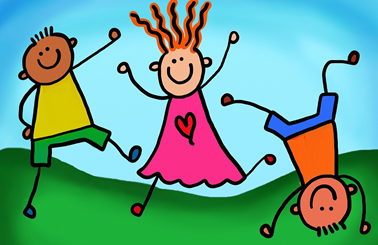 Życzymy udanej zabawy i wspaniałego tygodnia!!!😊😊😊Zespół wychowawców świetlicy szkolnej